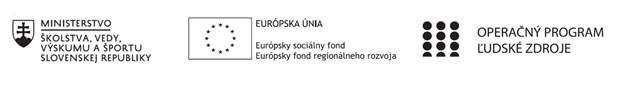 Správa o činnosti pedagogického klubu Príloha:Prezenčná listina zo stretnutia pedagogického klubuPríloha správy o činnosti pedagogického klubu              PREZENČNÁ LISTINAMiesto konania stretnutia: 	Obchodná akadémia, Polárna 1, 040 12 KošiceDátum konania stretnutia: 	02.03.2023Trvanie stretnutia: 		od  14.30 hod	do  17.30 hod	Zoznam účastníkov/členov pedagogického klubu:Prioritná osVzdelávanieŠpecifický cieľ1.2.1 Zvýšiť kvalitu odborného vzdelávania a prípravy reflektujúc potreby trhu prácePrijímateľObchodná akadémia, Polárna 1, 040 12 KošiceNázov projektuPolárka v praxiKód projektu  ITMS2014+NFP312010AGW2Názov pedagogického klubu Finančný klubDátum stretnutia  pedagogického klubu02. 03. 2023Miesto stretnutia  pedagogického klubuObchodná akadémia, Polárna 1, 040 12 KošiceMeno koordinátora pedagogického klubuMgr. Zuzana KurinciováOdkaz na webové sídlo zverejnenej správywww.polarka.skManažérske zhrnutie:Stretnutie otvorilo novú tému, ktorou bola finančná analýza – analýza rentability podniku a jej význam pre určenie zdravia podniku. Kľúčové slová: finančná analýza, rentabilita, podnik, finančné ukazovatele, prognózovanieHlavné body, témy stretnutia, zhrnutie priebehu stretnutia:Hlavné body zasadnutiaorganizačné pokyny pre členov klubuzoznámenie sa s témoudiskusiaTémy stretnutiafinančná analýza ako prostriedok určenia rentability podnikufinančné ukazovateleZhrnutie priebehu stretnutiaPo úvodných organizačných pokynoch sa vyučujúce odborných predmetov venovali prezentácii základných teoretických poznatkov k téme finančnej analýzy. Objasnili význam základných finančných ukazovateľov (likvidita, aktivita, zadlženosť, rentabilita) a vzorce pre ich výpočet.   V diskusii vyučujúci navrhli zahrnúť finančnú analýzu do vyučovania predmetu cvičná firma. Na záver členovia súhlasili, že si do ďalšieho stretnutia pripravia príklady finančnej analýzy a vyučujúca anglického jazyka preloží základnú slovnú zásobu. Závery a odporúčania:                    Všetci členovia klubu prijali závery a odporúčania: pripraviť príklad finančnej analýzypreložiť slovnú zásobuVypracoval (meno, priezvisko)Mgr. Zuzana KurinciováDátum13.03.2023PodpisSchválil (meno, priezvisko)Mgr. Dagmar ŠipošováDátum14.03.2023PodpisPrioritná os:VzdelávanieŠpecifický cieľ:1.2.1 Zvýšiť kvalitu odborného vzdelávania a prípravy reflektujúc potreby trhu prácePrijímateľ:Obchodná akadémia, Polárna 1, 04012 KošiceNázov projektu:Polárka v praxiKód ITMS projektu:NFP312010AGW2Názov pedagogického klubu:Finančný klubč.Meno a priezviskoPodpisInštitúcia1.Ing. Ivona DrenčákováObchodná akadémia, Polárna 1, 040 12 Košice2.Ing. Soňa GéciováObchodná akadémia, Polárna 1, 040 12 Košice3.Mgr. Eva GregováObchodná akadémia, Polárna 1, 040 12 Košice4.Mgr. Zuzana KurinciováObchodná akadémia, Polárna 1, 040 12 Košice5. Mgr. Dagmar ŠipošováObchodná akadémia, Polárna 1, 040 12 Košice